Reading & District Angling Association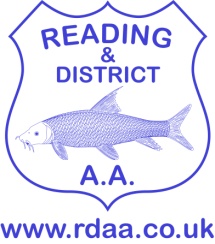 MATCH SURVEY REPORT 2016/17MATCH SURVEY REPORT 2016-17OVERVIEWA disappointing season particularly on the Kennet waterways with weights down considerably. It has to be said that action is required to arrest the decline as predation, water turbidity, low water levels and poor weed growth does seem to be taking its toll on the river. The River Thames however has had a really good season with high weights recorded through the whole season. The total weight of 3710lbs showed a decrease of 26% on the previous season. There were 122 reports - a decrease of 18 (12% down) and 19% (304) less anglers fishing. These are a poor set of statistics however, the averages compare quite well to other seasons.Table 1 – Year on year comparison all reports - Note RDAA matches included (excluded before 2011)2. BREAKDOWN BY TYPE OF VENUETable 2 denotes the share between types of venue. The Kennet shows a decrease of 47% in total weight Lakes and Canals are also down however the Thames shows an increase of 21% over last season.Table 2 Venue share3. FACTS AND FIGURES4.RIVER KENNETUsing club reports only, therefore excluding RDAA matches, the silver fish have dominated with good bags of Dace caught this season. It is interesting to note that weights have improved on the last two years but still short of the 2005 to 2007 levels. Table 4.1- River Kennet year on year comparisonTable 4.2- Weight (lbs.) per man per month on River Kennet last 5 years. Last season September saw the best weights per man but in general other months were poor.RIVER THAMESThe Thames has performed consistently throughout the season. Sonning whilst showing best averages only had one match in winter which produced a nil return so Wallingford is still the best venue.KENNET & AVON CANALFroxfield and Padworth showed very small falls but the other venues continued to produce poor results.7. CLUBSRDAA held 8 matches in total and the overall totals look healthy with nearly 182lbs per match and 3.71lbs per angler.Excluding RDAA matches the best weight per match ratio goes to RAF Benson with only 2 matches on Froxfield at with 49.05lbs per match but followed by Reading Fishing Club (45.36lbs) and The Tuesday Club (41.23). Best weight per man figures goes to Prospect with 5.95lbs per man a remarkable return as all 4 matches were on the Thames. Second were Courage with 4.82 lbs followed by The Tuesday Club on 4.71lbs per man..YearTotal fishingAnglers per matchTotal weight (lbs)Average wt per match (lbs)Average wt per man (lbs)200611529.6405133.73.51200713008.7364224.32.8200811639.2288422.92.48200912539.28258119.12.052010156410.2458329.42.872011192111.78530332.52.772012151313.5342830.62.262013162813.91376832.22.312014167512.22410529.92.452015160711.47501735.83.122016130310.68371030.42.84VenueMatchesNo of AnglersAnglers per matchTotal weight (lbs)Average wt per match (lbs)Average wt per man (lbs)R Kennet4351311.9387620.381.7R Thames342627.7123736.384.72Lake141178.3553338.074.55Canal3141113.25106434.312.58YearNo of matchesNo of anglersAverage anglers per matchTotal weight (lbs)Average weight per match (lbs)Average weight per angler (lbs)20037172010.1158122.32.22004706699.5158122.62.362005575048.8136623.92.712006413608.8103525.22.872007605258.75159826.63.042008524658.9496618.62.072009686239.1687512.81.42010575169108819.082.12011555479.94118021.452.152012323201070922.152.2120133840810.7359115.511.442014524578.7885016.341.852015453968.898121.82.472016382987.8440210.571.34BRACKNELL AVOCETSBRACKNELL AVOCETSBRACKNELL AVOCETSBRACKNELL AVOCETSBRACKNELL AVOCETSDateVenueWin WeightTotal WeightNo. Fishing26/06/2016Brown-Lee Pool13-15-038-14-01110/07/2016Beat 315-14-027-00-81124/07/2016Upper Benyons1-13-07-13-81114/08/2016Longwater Lake10-10-037-03-8911/09/2016Wallingford11-00-040-08-01025/09/2016Sonning River10-12-036-00-0916/10/2016Froxfield8-13-031-01-01113/11/2016Salmon Cut3-00-05-02-0811/12/2016Froxfield7-12-032-13-81115/01/2017Wallingford7-12-08-11-0912/03/2017Froxfield6-13-012-08-06TOTALS1015-14-0240-10-08106COURAGE ACCOURAGE ACCOURAGE ACCOURAGE ACCOURAGE ACDateVenueWin WeightTotal WeightNo. Fishing26/06/2015Longwater Lake16-06-033-14-0917/07/2015Beat 41-14-05-12-0813/11/2016Wallingford9-06-032-04-0518/12/2016Froxfield4-13-023-14-0712/03/2017Ufton2-15-83-01-85TOTALS598-13-834EXCELSIOR ACEXCELSIOR ACEXCELSIOR ACEXCELSIOR ACEXCELSIOR ACDateVenueWin WeightTotal WeightNo. Fishing02/10/2016Lower Benyons4-12-08-08-0620/11/2016Calcot1-00-01-04-0411/12/2016Ufton1-08-03-08-0408/01/2017Burghfield0-00-00-00-0229/01/2017Lower Benyons0-00-00-00-0312/02/2017Ufton0-00-00-00-0326/02/2017Lower Benyons0-00-00-00-02TOTALS74-12-013-04-024KING HERONKING HERONKING HERONKING HERONKING HERONDateVenueWin WeightTotal WeightNo. Fishing18/09/2016Burghfield4-09-013-04-0715/01/2017Froxfield8-00-03TOTALS24-09-021-04-010NEWTOWNNEWTOWNNEWTOWNNEWTOWNNEWTOWNDateVenueWin WeightTotal WeightNo. Fishing19/06/2015Brown-Lee Pool10-06-039-01-01021/08/2016Mapledurham5-15-825-01-81018/09/2016Wallingford9-12-850-05-01022/01/2017Sonning0-00-00-00-0912/03/2017Longwater Lake3-09-09-06-09TOTALS510-06-0123-13-848NINE ELMSNINE ELMSNINE ELMSNINE ELMSNINE ELMSDateVenueWin WeightTotal WeightNo. Fishing18/06/2016Froxfield1-13-04-01-0526/06/2016Froxfield2-00-0410/07/2016Mapledurham5-06-0524/07/2016Brown-Lee Pool17-13-0507/08/2016Longwater Lake25-12-042-00-0404/09/2016Ufton5-02-0416/10/2016Mapledurham23-00-0506/11/2016Padworth Canal0-06-0418/12/2016Froxfield3-07-05-10-03TOTALS925-12-0105-06-039PANGBOURNE & WHITCHURCHPANGBOURNE & WHITCHURCHPANGBOURNE & WHITCHURCHPANGBOURNE & WHITCHURCHPANGBOURNE & WHITCHURCHDateVenueWin WeightTotal WeightNo. Fishing14/08/2016Mapledurham10-02-036-04-0911/09/2016Midgham5-00-013-07-0802/10/2016Ufton River7-14-011-04-0830/10/2016Beat 45-12-011-07-01113/11/2015Froxfield6-06-039-00-01122/01/2017Froxfield4-01-09-09-89TOTALS610-02-081-15-0856PRESTCOLDPRESTCOLDPRESTCOLDPRESTCOLDPRESTCOLDDateVenueWin WeightTotal WeightNo. Fishing26/06/2016Wallingford9-10-043-03-0824/07/2016Beat 313-01-021-11-0821/08/2016Beat 4B5-02-023-03-01011/09/2016Beat 55-00-015-06-0816/10/2016Northmoor6-11-036-03-01020/11/2016Wallingford5-09-012-02-0818/12/2016Froxfield5-08-028-14-01029/01/2017Froxfield1-10-04-05-8812/02/2017Midgham0-00-00-00-06TOTALS913-01-0184-15-876PROSPECTPROSPECTPROSPECTPROSPECTPROSPECTDateVenueWin WeightTotal WeightNo. Fishing26/06/2016Sonning16-08-049-05-0614/08/2016Prospect28-08-072-02-01104/09/2016Sonning10-12-018-13-0501/10/2016Wallingford8-08-034-12-0606/11/2016Mapledurham0-00-00-00-03TOTALS528-08-0175-00-031READING CIVIL SERVICEREADING CIVIL SERVICEREADING CIVIL SERVICEREADING CIVIL SERVICEREADING CIVIL SERVICEREADING CIVIL SERVICEREADING CIVIL SERVICEREADING CIVIL SERVICEREADING CIVIL SERVICEDateDateVenueWin WeightWin WeightTotal WeightTotal WeightNo. FishingNo. Fishing11/09/201611/09/2016Mapledurham15-04-015-04-046-15-046-15-06618/09/201618/09/2016Wallingford10-03-010-03-026-14-026-14-04413/11/201613/11/2016Salmon Cut1-09-01-09-01-13-01-13-04411/12/201611/12/2016Padworth Canal2-03-02-03-08-00-08-00-055TOTALSTOTALS483-10-083-10-01919RDAA MATCHESRDAA MATCHESRDAA MATCHESRDAA MATCHESRDAA MATCHESRDAA MATCHESRDAA MATCHESRDAA MATCHESRDAA MATCHESDateVenueVenueVenueWin WeightWin WeightTotal WeightTotal WeightNo. Fishing03/07/2016Burghfield/Beats 3/4/5Burghfield/Beats 3/4/5Burghfield/Beats 3/4/516-03-016-03-060-01-060-01-04507/08/2016Burghfield/Beats 3/4/5Burghfield/Beats 3/4/5Burghfield/Beats 3/4/59-12-09-12-0126-04-0126-04-04204/09/2016Burghfield/Beats 3/4/5Burghfield/Beats 3/4/5Burghfield/Beats 3/4/512-15-012-15-0171-02-0171-02-04802/10/2016Burghfield/Calcot/Beats 4/5Burghfield/Calcot/Beats 4/5Burghfield/Calcot/Beats 4/58-01-08-01-0111-13-0111-13-04906/11/2016Burghfield/Beats 3/4/5Burghfield/Beats 3/4/5Burghfield/Beats 3/4/53-01-03-01-04-12-124-12-123104/12/2016FroxfieldFroxfieldFroxfield7-02-07-02-095-07-095-07-04030/12/2016FroxfieldFroxfieldFroxfield141-00-0141-00-04008/01/2017FroxfieldFroxfieldFroxfield10-05-010-05-0189-05-0189-05-04605/02/2017FroxfieldFroxfieldFroxfield7-05-07-05-0121-15-0121-15-04405/03/2017FroxfieldFroxfieldFroxfield12-00-012-00-0171-10-8171-10-855TOTALS10101016-03-016-03-01193-05-41193-05-4440READING FCREADING FCREADING FCREADING FCREADING FCDateVenueWin WeightTotal WeightNo. Fishing19/06/2016Longwater Lake28-08-090-02-01311/07/2016Beat 53-05-011-00-01117/07/2016WallingfordMatch Cancelled14/08/2016Beat 32-02-09-08-0909/10/2016Calcot0-06-00-13-81223/10/2016Wallingford19-00-0113-02-01813/11/2016Padworth Canal3-11-014-13-01818/12/2016Burghfield0-00-00-00-01922/01/2017Froxfield3-09-015-02-01212/02/2017Beat 44-12-09-00-0719/02/2017Beat 15-03-05-15-011TOTALS1128-08-0279-07-8130TRINGTRINGTRINGTRINGTRINGDateVenueWin WeightTotal WeightNo. Fishing17/07/2016Longwater Lake12-04-047-04-0914/08/2016Wallingford11-07-054-05-01013/11/2016Northmoor5-12-010-01-0512/03/2017Wallingford36-03-89TOTALS412-04-014-13-833SOUTH READINGSOUTH READINGSOUTH READINGSOUTH READINGSOUTH READINGDateVenueWin WeightTotal WeightNo. Fishing10/07/2016Brown-Lee Pool9-08-026-01-0431/07/2016Beat 53-02-09-04-8521/08/2016Beat 34-06-08-05-4418/09/2016Longwater Lake18-11-041-07-0525/09/2016Wallingford6-08-012-06-0209/10/2016Sonning River18-11-065-07-0516/10/2016Sonning River11-07-017-05-0330/10/2016Mapledurham3-04-05-10-0411/12/2016Midgham0-09-01-00-0319/02/2017East Towney0-00-00-00-0312/03/2017Froxfield6-09-014-10-0415/01/2017Froxfield2-12-05-09-03TOTALS1218-11-0207-00-1245SUNDIALSUNDIALSUNDIALSUNDIALSUNDIALDateVenueWin WeightTotal WeightNo. Fishing26/06/2016Wylies Lake0-00-00-00-0724/07/2016Longwater Lake14-07-014-07-0607/08/2016Ufton2-07-07-05-81011/09/2016Wallingford6-02-018-04-8709/10/2016Beat 313-13-014-02-0706/11/2016Lower Benyons0-00-00-00-0411/12/2016Lower Benyons0-02-00-02-0515/01/2017Beat 4Match Cancelled05/02/2017Beat 34-05-04-05-06TOTALS814-07-058-10-052TRINGTRINGTRINGTRINGTRINGDateVenueWin WeightTotal WeightNo. Fishing17/07/2016Longwater Lake12-04-047-04-0914/08/2016Wallingford11-07-054-05-01013/11/2016Northmoor5-12-010-01-0512/03/2017Wallingford36-03-89TOTALS412-04-014-13-833TILEHURST BRITISH LEGIONTILEHURST BRITISH LEGIONTILEHURST BRITISH LEGIONTILEHURST BRITISH LEGIONTILEHURST BRITISH LEGIONDateVenueWin WeightTotal WeightNo. Fishing26/06/2016Beat 52-10-06-01-0810/07/2016Longwater Lake39-10-095-10-01617/07/2016Beat 312-13-034-14-0931/07/2016Beat 45-00-022-04-01014/08/2016Beat 59-00-064-10-01923/10/2016Ufton6-05-09-10-8830/10/2016Wallingford13-14-066-04-8827/11/2016Burghfield4-03-04-03-0815/01/2017Froxfield7-01-027-04-0729/01/2017Wallingford12-04-033-00-0819/02/2017Wallingford17-15-046-14-010TOTALS1139-10-0401-00-8111TUESDAY CLUBTUESDAY CLUBTUESDAY CLUBTUESDAY CLUBTUESDAY CLUBDateVenueWin WeightTotal WeightNo. Fishing28/06/2016Padworth Canal7-03-035-10-01212/07/2016Sonning17-02-086-02-01226/07/2016Theale River5-08-022-10-01102/08/2016Sonning10-10-074-03-013TOTALS417-02-0218-09-048